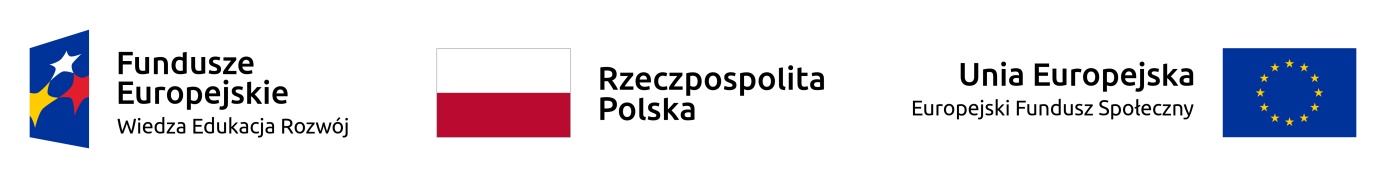 Załącznik nr 1 FORMULARZ OFERTOWYNazwa oferenta: ……………………………………………………………………………………………………………………………………………………………Adres:……………………………………………………………………………………………………………………………………………………………NIP:………………………………………… REGON ……………………………………….Telefon:………………………………… adres email ………………………………………..	Odpowiadając na zapytanie ofertowe, oferuję wykonanie dostawy  laptopów dla dzieci i pełnoletnich wychowanków przebywających w rodzinnej i instytucjonalnej pieczy zastępczej w okresie epidemii COVID-19 będącej przedmiotem zamówienia, zgodnie z wymogami opisu przedmiotu zamówienia: Specyfikacja zaproponowanego modelu laptopa: Oświadczam, że:1.	Oświadczam, że powyższa cena obejmuje całość kosztów wykonania zamówienia.2.	Oświadczam, że zapoznałam/em się z wymaganiami Zamawiającego, dotyczącymi przedmiotu zamówienia, zamieszczonymi w zapytaniu ofertowym  oraz akceptuję je i nie wnoszę do nich żadnych zastrzeżeń.3.       Oświadczam, że termin związania z ofertą wynosi do 30 dni kalendarzowych od dnia otwarcia ofert.4.	W przypadku uznania mojej oferty za najkorzystniejszą zobowiązuję się  do podpisania umowy w terminie i miejscu wskazanym przez Zamawiającego.                                                                                 …………...............................................                                                                                                                                    				                                 Data i  podpis OferentaProducent i model proponowanego laptopa:(uzupełnia oferent)Cena jednostkowa  - netto  ( 1 szt.) Wartość netto  ( cena jednostkowa  netto x 69 szt.)Podatek VATWartość VATCena jednostkowa – brutto (1szt.)Wartość brutto(cena jednostkowa brutto x 69 szt.) Wartość ocenianiaWartość brutto (słownie):ParametrWartość – wymaganych parametrówWartość – oferowanych parametrów(UZUPEŁNIA OFERENT)Typ sprzętuLaptopProcesorMinimum: Intel Core i3, AMD Ryzen 5
Maksimum: Intel Core i5, AMD Ryzen 7Pamięć RAMMinimum: 4GBMaksimum: 8GBKarta graficznaZintegrowana (podstawowa)KameraWbudowana w ramkę ekranuDysk twardySSD o pojemności minimum: 240 GBSSD o pojemności maksimum: 512 GBPrzekątna ekranu15,6’’Ekran dotykowyNieGłośniki  i mikrofonTak - wbudowane w obudowę.ŁącznośćPort 1Gbit LAN, wbudowane WiFi 802.11 a/b/g/n/acGwarancja24 miesiące Wyposażenie wchodzące w skład zestawu:Zasilacz, torba, mysz bezprzewodowaSystem operacyjny/oprogramowanieZainstalowany system operacyjny Windows 10 (Home lub Professional) oraz LibreOffice  lub równoważny. 